MODULE 2La consommation des ménages : quels choix pour les ménages ?Quelles sont les principales tendances de consommation des ménages ?Pour répondre à la question je dois être capable de (d’) : Identifier les principaux postes budgétaires des ménages Commenter l’évolutions de la consommation des ménages Repérer les différentes formes d’épargne Identifier les principaux postes budgétaires des ménages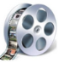 Vidéo <Les ménages ont bouleversé leur consommation depuis 10 ans>https://www.capital.fr/economie-politique/consommation-de-masse-ou-responsable-la-revolution-francaise-en-marche-1269239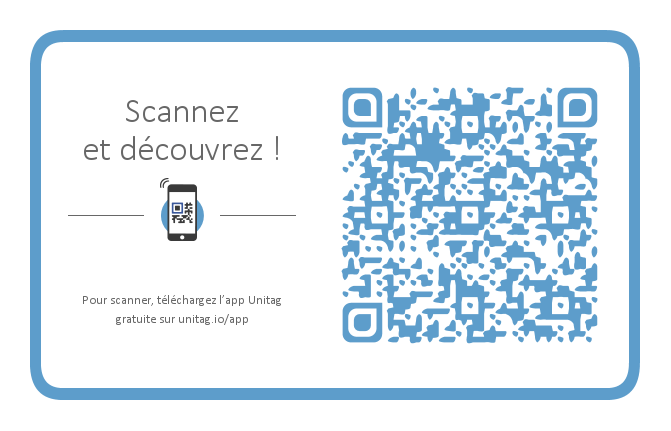 Lexique Frugalité au sens économique : maximiser la valeur tout en réduisant les ressources consommées. Pouvoir d’achat : Le pouvoir d'achat du salaire est la quantité de biens et de services que l'on peut acheter avec une unité de salaire. Son évolution est liée à celles des prix et des salaires.Récession : Période de recul temporaire de l'activité économique d'un pays.Le plus souvent, on parle de récession si l'on observe un recul du Produit Intérieur Brut (PIB) sur au moins deux trimestres consécutifs (source INSEE).Identifier les deux grandes tendances de la consommation.Citer le site le plus visité.Nommer le rang du site « Le Boncoin »Comparer l’évolution de la consommation high-tech par rapport à la consommation hors high-techCiter l’élément principal qui explique l’évolution de la consommation High-tech en France ?Expliquer le choix que font certains ménages pour continuer à consommer des produits High-Tech. Analyse de la séquence vidéoActivité de découverte (introduction + pré-requis module 1)Vidéo <La consommation des ménages>https://www.youtube.com/watch?time_continue=88&v=XFJWLA5mkX8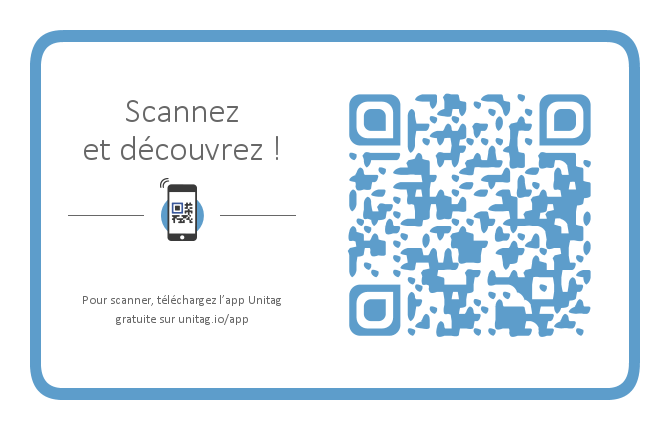 Identifier ce que consomment les ménages.Compléter le tableauIndiquer les deux facteurs qui déterminent le pouvoir d’achat des ménages.Nommer les critères qui influencent le comportement des consommateurs.Identifier les postes budgétaires des ménages.Expliquer la notion de dépenses contraintes.2. Analyse documentaireDocument 1 – La part des dépenses contraintes dans les revenus des ménagesDocument 2 – En 2018, la consommation des ménages ralentit plus fortement que le pouvoir d’achat Document 3 (infographie) – La consommation des ménages3. Choix des documents*Pour le choix des documents, il est demandé à l’apprenant de justifier son choix afin de répondre à la demande du tuteur. Il n’y a pas de réponse juste ou fausse tant que l’apprenant justifie son choix de façon pertinente.Votre tuteur vous demande de choisir le document le plus pertinent pour expliquer les postes budgétaires des ménages (document 3 et document 4). Compléter le tableau ci-dessous.4. Réponse à la questionVous répondez à la question : Quels sont les principaux postes budgétaires ?Dans une première partie vous identifiez les postes budgétaires des ménages et dans une seconde partie vous commenterez leur évolution.5. Présentation à mon tuteurBiensBiensServicesServicesMarchandsNon marchandsMarchandsNon marchandsAchats dans une épicerie solidaireFournitures scolaires mises à disposition par un établissementDocument 1Document 1Nature du documentSourceDateTermes choisisIdées principales(au moins trois)Document 2Document 2Nature du documentSourceDateTermes choisisIdées principales(au moins trois)Document 3Document 3Nature du documentSourceDateTermes choisisIdées principales(au moins trois)Je choisis car….Je choisis car….Document 3Document 4